Муниципальное бюджетное  общеобразовательное учреждениеТамбовская средняя  общеобразовательная школаприказ      08.04. 2019	                                                                                               № 76с.  ТамбовкаОб организации работы по созданию Центра  образования цифрового  и гуманитарногопрофилей  «Точка  роста»Во исполнение Постановления администрации Тамбовского района от 28.03.2019 № 252 «О создании Центра образования цифрового и гуманитарного профилей «Точка роста» на территории района в 2019» и в целях внедрения обновленного содержания преподавания основных общеобразовательных программ	цифрового, естественнонаучного, технического и гуманитарного профилей и иных программ в рамках внеурочной деятельности, на основании приказа отдела образован6ия администрации Тамбовского района  № 140 от 02.04.2019г., в связи с открытием на базе школы  с 01.09.2019 г  Центра образования цифрового и гуманитарного профилей «Точка роста»ПРИКАЗЫВАЮ:Определить временную творческую группу по созданию и функционированию Центра образования цифрового  и гуманитарного профилей «Точка роста»: Полторак Г.П., заместитель директора по УВР, Медведева Л.В., заместитель директора по ВР, Баранова О.Б., заместитель директора по УВР, Сагунов В.Н., преподавателю-организатору ОБЖ, Ашуркова Ю.Л., председателю ПК, психологу, Тимашёв Ю.В., учителю информатики, Коробков С.В., учителю информатики,Кисткин В.А., учителю технологии:Назначить школьными координаторами по вопросам создания и функционирования  Центра образования цифрового  и гуманитарного профилей «Точка роста»:Медведеву Людмилу Валерьевну, заместителя директора по ВР, по  направлению «Дополнительное образование»;Баранову Ольгу Борисовну, заместителя директора по УВР, по направлению   технологический профили и ОБЖ;Полторак Галина Павловна, заместителя директора по УВР, по направлению цифровой и гуманитарный профили.Назначить руководителем Центра Ашуркову Юлию Леонидовну, педагога-психолога;Утвердить:Приложение № 1 «Положение о деятельности Центра образования цифрового и гуманитарного профилей Точка роста»Приложение № 2 «Дорожная карта по созданию и функционированию Центра образования цифрового и гуманитарного профилей Точка роста»;Положение о деятельности Центра;Приложение № 3 «Перечень оборудования  для создания Центра образования цифрового и гуманитарного профилей Точка роста»Приложение № 4 «Медиаплан по информационному сопровождению  создания и  функционирования Центра образования цифрового и гуманитарного профилей Точка роста»;Приложение № 5 « Перечень показателей результативности Центра образования цифрового и гуманитарного профилей Точка роста»;Приложение № 6 «Штатное расписание Центра образования цифрового и гуманитарного профилей Точка роста»;Приложение № 7 « Порядок решения вопроса материально-технического и  имущественного характера Центра образования цифрового и гуманитарного профилей Точка роста»;Приложение № 8  «План учебно-воспитательных, внеурочных и социокультурных    мероприятий  Центра образования цифрового и гуманитарного профилей «Точка роста»;Приложение № 9  План по зонированию, брендированию  и оформлению Центра образования цифрового и гуманитарного профилей Точка роста».Обеспечить  открытие на базе общеобразовательной школы 01.09.2019 г Центра образования цифрового и гуманитарного профилей «Точка роста» (далее Центр);Контроль  за исполнением  настоящего  приказа оставляю за собой.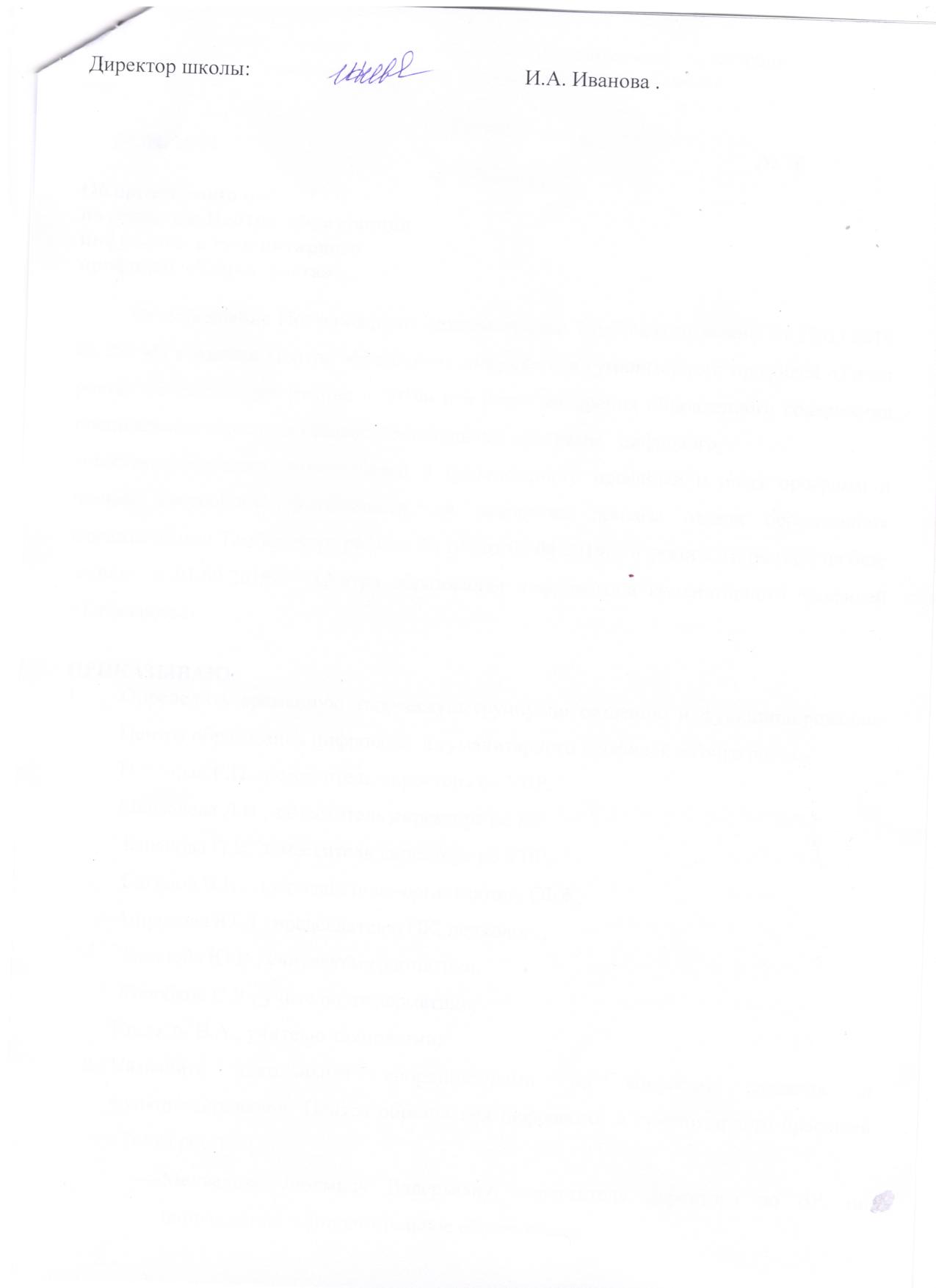 